                                                                                                                                                                                                        О Т К Р Ы Т О Е    А К Ц И О Н Е Р Н О Е     О Б Щ Е С Т В О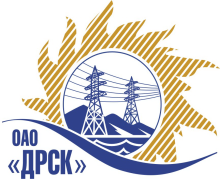 		Протокол рассмотрения предложенийгород  Благовещенск, ул. Шевченко, 28ПРЕДМЕТ ЗАКУПКИ:Закупка 1522 «Оснащение ДП автоматическими телефонными станциями (АТС) (ЦП 3.3)» для нужд филиала ОАО «ДРСК» «Хабаровские электрические сети».Основание для проведения закупки (ГКПЗ и/или реквизиты решения ЦЗК): ГКПЗ 2014 г.Планируемая стоимость закупки в соответствии с ГКПЗ или решением ЦЗК: 1 992 000 ,00 руб. Форма голосования членов Закупочной комиссии: очно-заочнаяВОПРОСЫ, ВЫНОСИМЫЕ НА РАССМОТРЕНИЕ ЗАКУПОЧНОЙ КОМИССИИ: О признании предложений соответствующими условиям закупкиО предварительной ранжировке предложенийО проведении переторжкиРАССМАТРИВАЕМЫЕ ДОКУМЕНТЫ:Протокол вскрытия конвертов.Индивидуальное заключение Лушникова С.В.Индивидуальное заключение Моторина О.А.Индивидуальное заключение Лаптева И.А.Индивидуальное заключение Смирных А.Ю.ВОПРОС 1 «О признании предложений соответствующими условиям закупки»ОТМЕТИЛИ:Предложения ООО "ТМ системы", ООО "ТЕЛРОС Интеграция"   признаются удовлетворяющим по существу условиям закупки. Предлагается принять данные предложения к дальнейшему рассмотрению.ВОПРОС 2 «О предварительной ранжировке предложений»ОТМЕТИЛИ:В соответствии с требованиями и условиями, предусмотренными извещением о закупке и Закупочной документацией, предлагается предварительно ранжировать предложения следующим образом:ВОПРОС 3 «О проведении переторжки»ОТМЕТИЛИ:Учитывая результаты экспертизы предложений Участников закупки, Закупочная комиссия полагает целесообразным проведение переторжки. РЕШИЛИ:Признать предложения ООО "ТМ системы", ООО "ТЕЛРОС Интеграция" соответствующими условиям закупки.Утвердить предварительную ранжировку предложений Участников 1 место: ООО "ТЕЛРОС Интеграция"2 место: ООО "ТМ системы"Провести процедуру переторжки:Пригласить к участию в переторжке следующих участников: ООО "ТМ системы", ООО "ТЕЛРОС Интеграция"Определить форму переторжки: заочная.Назначить переторжку на 29.05.2014 в 04:00 (Московского времени).Место проведения переторжки: ЭТП b2b-energo. Техническому секретарю Закупочной комиссии уведомить участников, приглашенных к участию в переторжке о принятом комиссией решении.РЕЗУЛЬТАТЫ ГОЛОСОВАНИЯ КОМИССИИ:Общее количество членов комиссии: 8, из них присутствовали 7 и проголосовали:«За» - __ членов Закупочной комиссии «Против» - ___ членов Закупочной комиссии «Воздержались» - ___ членов Закупочной комиссииДАЛЬНЕВОСТОЧНАЯ РАСПРЕДЕЛИТЕЛЬНАЯ СЕТЕВАЯ КОМПАНИЯУл.Шевченко, 28,   г.Благовещенск,  675000,     РоссияТел: (4162) 397-359; Тел/факс (4162) 397-200, 397-436Телетайп    154147 «МАРС»;         E-mail: doc@drsk.ruОКПО 78900638,    ОГРН  1052800111308,   ИНН/КПП  2801108200/280150001№ 317/МТПиР - РП«26» мая   2014 годаМесто в предварительной ранжировкеНаименование и адрес участникаЦена заявкиСущественные условия1 местоООО "ТЕЛРОС Интеграция" (Россия, г. Санкт - Петербург, 194156, Большой Сампсониевский пр., д.87, лит. А)1 907 400,002 250 732,00  руб. (с учетом НДС)Условия финансирования: В соответствии с графиком оплаты выполнения работ (оказания услуг). Аванс 30 % до 10.07.2014.  Окончательная оплата за работы и оборудование до 08.10.2014.Срок поставки:Начало: 01 июля 2014 .Окончание: до 30.09.2014.Настоящее предложение имеет правовой статус оферты и действует до 31 декабря  2014 г.2 местоООО "ТМ системы" (620043, Свердловская область, г. Екатеринбург, ул.Заводская, 77)1 990 000,002 348 200,00 руб. (с учетом НДС)Условия финансирования: Авансовый платеж в размере 30 % от общего объема работ; окончательный расчет за поставленное оборудование, монтажные и пуско-наладочные работы не позднее 30 календарных дней после завершения работ и подписания актов выполнения работ.Срок поставки:Начало: 01.07.2014.Окончание: 30.09.2014.Гарантийные обязательства:Гарантия на материалы и оборудование, поставляемые подрядчиком определяется гарантией изготовителей продукции, но не менее 12 месяцев с момента ввода в эксплуатацию. Гарантия Подрядчика на своевременное и качественное выполнение работ составляет 24 месяца со дня ввода объекта в эксплуатацию. Течение гарантийного срока прерывается на все время, на протяжении которого объект не мог эксплуатироваться заказчиком вследствие недостатков (дефектов), за которые отвечает Подрядчик.Настоящее предложение имеет правовой статус оферты и действует до 15 июля  2014 г.Ответственный секретарь Закупочной комиссии: Моторина О.А. _____________________________Технический секретарь Закупочной комиссии: Бражников Д.С.  _______________________________